CURRICULUM VITAEJOEBELLE BRIONES SEVILLACareer ObjectiveTo succeed in an environment of growth and excellence and earn a job which provides me job satisfaction and self-development and help me achieve personal as well as organizational goals.PROFESSIONAL EXPERIENCE IN PHILIPPINES:Position  	 :  Office StaffCompany	 :  SUL Group of Companies		   Asiapac Green Renewable Energy Corp.		  Manila City, Philippines	             September 2011 – January 2014Duties and Responsibilities	 :  Assisting Engineering ManagerCanvassing prices of different suppliers for construction materialsQuotation/comparing prices of different suppliersPurchase OrderMonitoring delivery of purchases to construction siteSummarizing delivery and payment Handling appliances and drugstore purchases Monitoring Sales of GoodsInventory and Daily SalesPosition  	 :  Procurement AssistantCompany	 :  SUL Group of Companies		   Asiapac Green Renewable Energy Corp.	               Manila City, Philippines		   January 2014 – April 2016Duties and Responsibilities	 :  	MerchandisingLooking for new suppliers for different branded goodsChecking the quality of goods offered by different suppliersAttending tradeshow of different suppliers to see what new products they will offerChecking the department store stocks PurchasingCanvassing prices of different suppliersMake quotationsHandling purchases for department store, restaurant and hotelMonitoring delivery of stocks Handling concerns of sales clerks regarding stocks Making delivery receipt and Suggested Retail Price (SRP) for stocks to be deliverCoordinating with suppliers regarding damaged/returned itemsTertiary			:	Southern Luzon State University					Lucban, Quezon Philippines                                                           Bachelor of Science in Business Administration					Major in Marketing Management					2008-2011Vocational			: 	Southern Luzon State University					Lucban, Quezon Philippines					Junior Secretarial					2006-2008	Secondary 			:	St. Joseph’s Academy Sariaya Quezon, Philippines					2002-2006Elementary 			:          St. Joseph’s Academy				           Sariaya Quezon, Philippines				          1998-2002					PaaralangElementarya ng Sampaloc II					Sariaya, Quezon, Philippines					1996-1998MS OfficeBizboxDate of Birth 			     :	November 15, 1989Civil Status 			     :	SingleSex 				     :	FemaleHeight 			     	     : 	5’ 00”Weight			                 :	98 lbs.Religion 			     :	Roman CatholicJob Seeker First Name / CV No: 1811496Click to send CV No & get contact details of candidate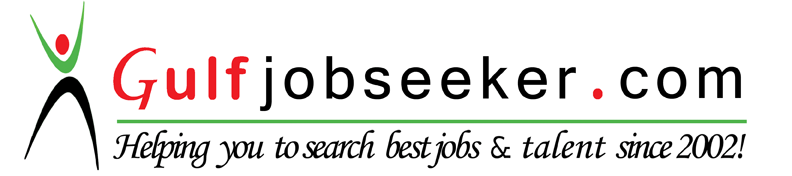 QualificationsExcellent ability to plan, organize and prioritize my work in a team environment.Efficient, fast learner and flexible with the ability to finish task on time and can be work under pressure and with minimal supervision.Reliable employee that value work, with integrity, patience and honest.A good and productive employee, dependable and self motivated.SERVICE RECORDACADEMIC RECORDCOMPUTER PROGRAMS / SOFTWARE OPERATEDPERSONAL DATA